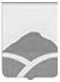 УПРАВЛЕНИЕ ИМУЩЕСТВЕННЫХ И ЗЕМЕЛЬНЫХ ОТНОШЕНИЙ АДМИНИСТРАЦИИ УИНСКОГО МУНИЦИПАЛЬНОГО ОКРУГА ПЕРМСКОГО КРАЯПРИКАЗ2023                                                                                                         ПРОЕКТ В соответствии со статьей 69.1 Федерального закона от 13 июля 2015 года № 218-ФЗ «О государственной регистрации недвижимости», ПРИКАЗЫВАЮ:	1. В отношении земельного участка с кадастровым номером 59:36:0340412:26 по адресу: Пермский край, Уинский район, с. Уинское, ул. Свободы, д. 35, в качестве его правообладателя, владеющего данным земельным участком на праве собственности выявлен Гадульзянов Наиль Салихзянович.	2. Право собственности Гадульзянова Наиля Салихзяновича на указанный в пункте 1 настоящего приказа земельный участок подтверждается свидетельством на право собственности на землю, бессрочного (постоянного) пользования землей от 13.11.1992 № 1144.Начальник Управления имущественных и земельных отношений                                                                   Ю.В. ЗацепуринИНФОРМАЦИОННОЕ СООБЩЕНИЕ В соответствии со статьей 69.1 Федерального закона от 13.07.2015 г. № 218-ФЗ "О государственной регистрации недвижимости" Гадульзянов Наиль Салихзянович, либо иное заинтересованное лицо вправе представить в письменной форме или в форме электронного документа (электронного образа документа) возражения относительно сведений о правообладателе ранее учтенного объекта недвижимости, указанных в ПРОЕКТЕ Приказа, с приложением обосновывающих такие возражения документов (электронных образов таких документов) (при их наличии), свидетельствующих о том, что такое лицо не является правообладателем указанного объекта недвижимости, в течение тридцати дней со дня получения указанным лицом проекта решения.При отсутствии возражения относительно сведений о правообладателе ранее учтенного объекта недвижимости, указанных в ПРОЕКТЕ Приказа, по истечении сорока пяти дней со дня получения Гадульзяновым Наилем Салихзяновичем указанного ПРОЕКТА, Управлением имущественных и земельных отношений администрации Уинского муниципального округа будет принято решение о выявлении Гадульзянова Наиля Салихзяновича как правообладателя ранее учтенного объекта недвижимости с кадастровым номером 59:36:0340412:26 по адресу: Пермский край, Уинский район, с. Уинское, ул. Свободы, д. 35.                                                                                                                                                